Задание по дисциплине «Физическая культура»Выполнить тест, пройдя по ссылке https://multiurok.ru/tests/38548/ (Легкая атлетика. Первый вариант.)Зарегистрироваться на сайте Всероссийского физкультурно-спортивного комплекса «Готов к труду и обороне» https://user.gto.ru/user/registerКогда вы зарегистрируетесь, вам будет присвоен УИН-номер.Необходимо прислать данный номер мне на почту.Пример: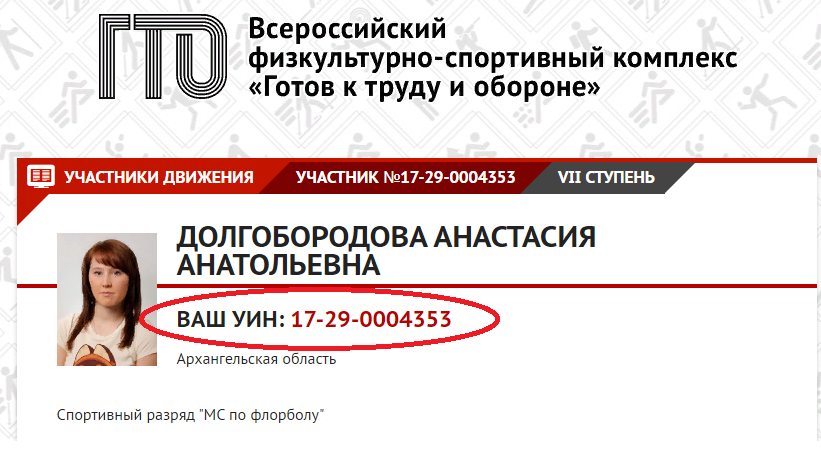 УИН-номер присылаемна почту (avs@apt29.ru) в срок до 18 января 2023 года включительно!!!!!Скриншот по результатам теста с номером группы и фамилией.